St. Paul’s Ev. Lutheran Church, MuskegoService Planning GuideDate: 	September 22-26, 2018				Sunday/Series: The Family ChurchPreacher:  Jeffrey Bonack					Worship Leader:  David Kuehl 	Organist: Order of Service:  Morning Praise“I’m the pastor of my family (whatever that family may look like)? Whoa! That sounds like a little more than I can handle. Where am I supposed to find the time? I don’t really know the Bible all that well. I don’t think this is for me.” Whatever obstacle we may think is there the same God who has called us to pastor will also give us the power and the ability. You are God’s masterpiece created in Christ Jesus to do good things which God prepared in advance for you to do. Worship Theme: The Power of the Family Church  BELLSWELCOME/INTRODUCTIONHYMN					CW 236 All Praise to God Who Reigns Above  vv. 1-4 STAND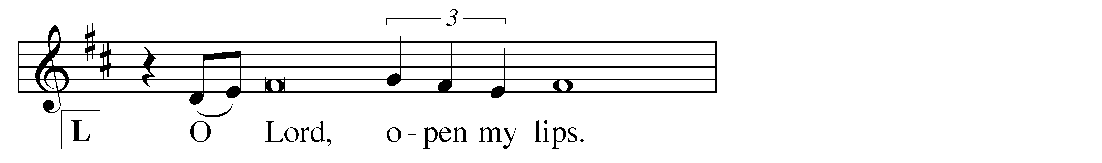 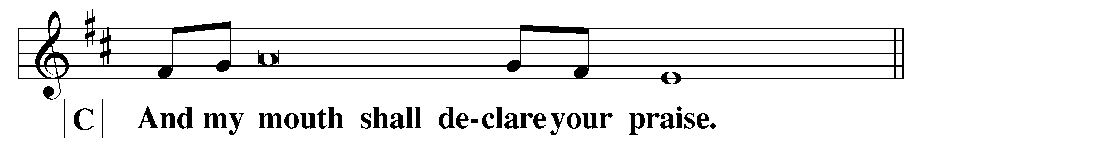 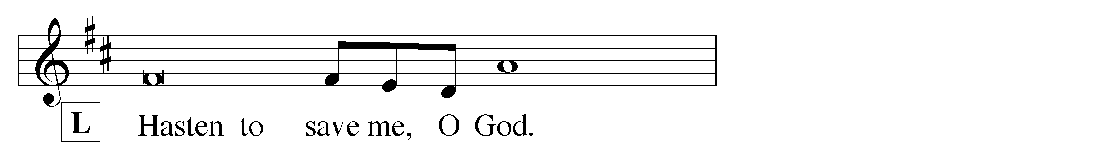 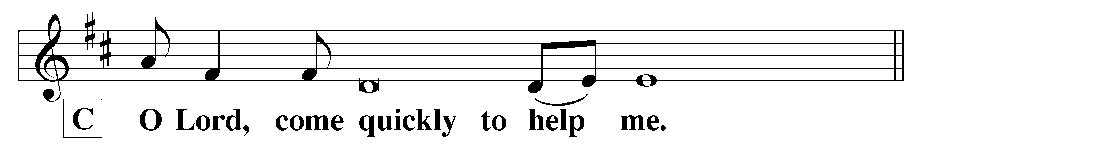 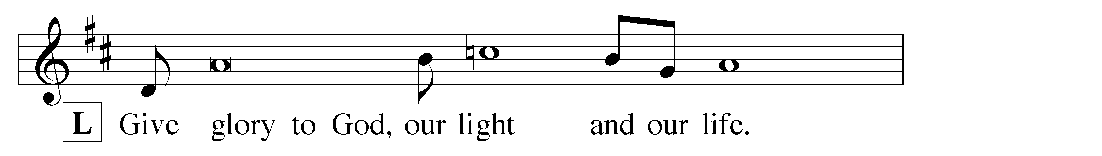 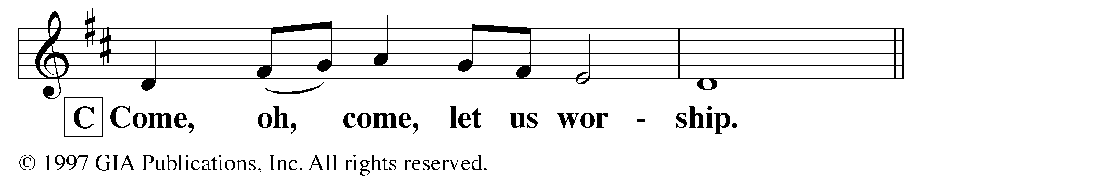 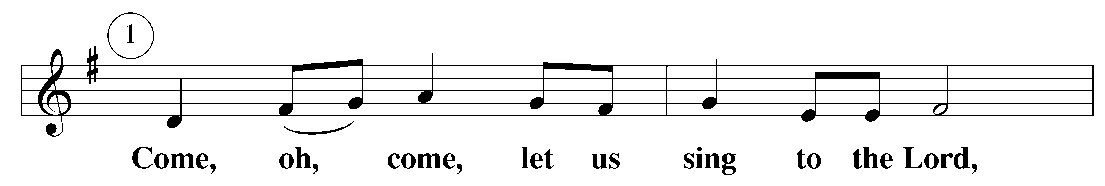 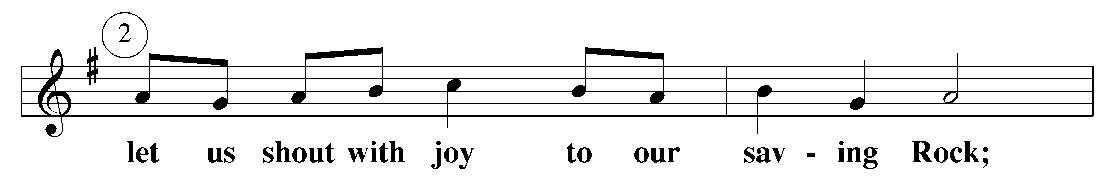 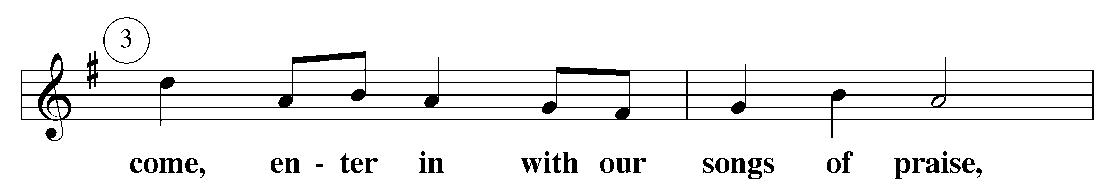 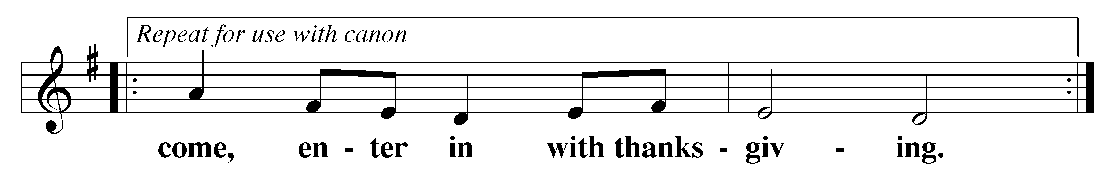 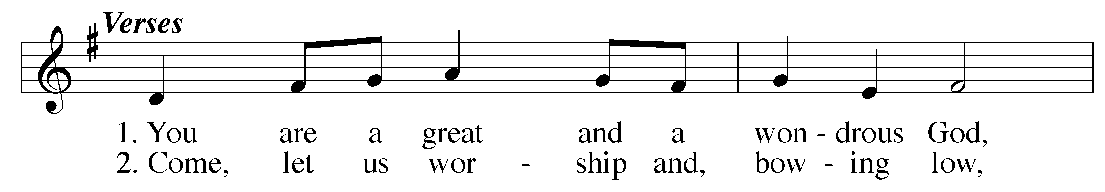 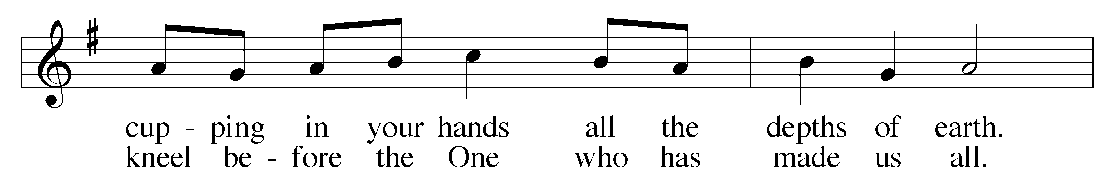 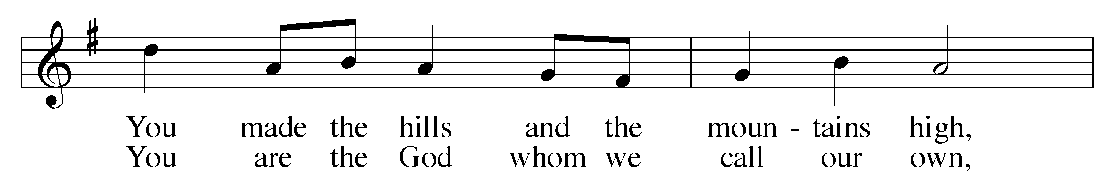 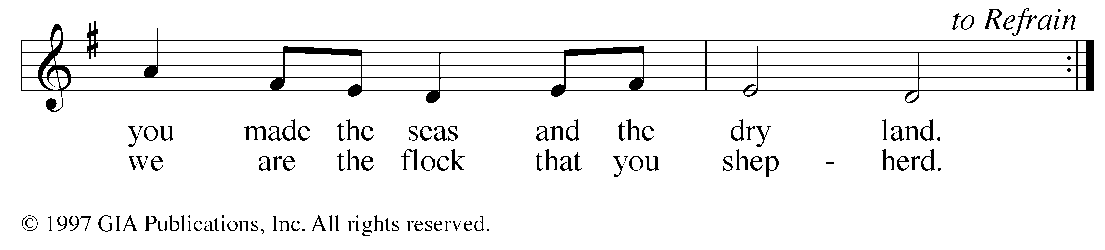 PRAYER OF THE DAYM	The peace of the Lord be with you.C	And also with you.M	Let us pray.Father God, you have called us and you empower us to watch out for and nurture the members of our physical family as well as all those who are a part of our spiritual family.C	We are your handiwork, masterpieces, created in Christ Jesus to serve you by blessing others. M	When we don’t feel that we have the strength or ability to carry out this call C	Come to us through your Word and sacrament. Teach us and empower us to do the important tasks that you have prepared for us to do.M	We pray through Jesus Christ, your Son, our Lord. He lives and reigns with you and the Holy Spirit, one God, nowC	and forever. Amen.FIRST LESSON: Isaiah 40:21-31 (page 352)—Our Creator, our heavenly Father, knows best what we need. He gives strength to the weary and increases the power of the weak. PSALM OF THE DAY: Psalm 46 (page 84)—God, our heavenly Father, is our refuge and strength, an ever-present help in trouble.GOSPEL LESSON: Luke 11:5-13 (page 1041)—We have a heavenly Father who always knows how to answer our prayers in the way that is absolutely best for us. HYMN OF THE DAY			CW 536 Lord Jesus Christ, the Church’s Head   SERMON:	Ephesians 1:15-2:10CONFESSION OF FAITH (Te Deum)[C] Refrain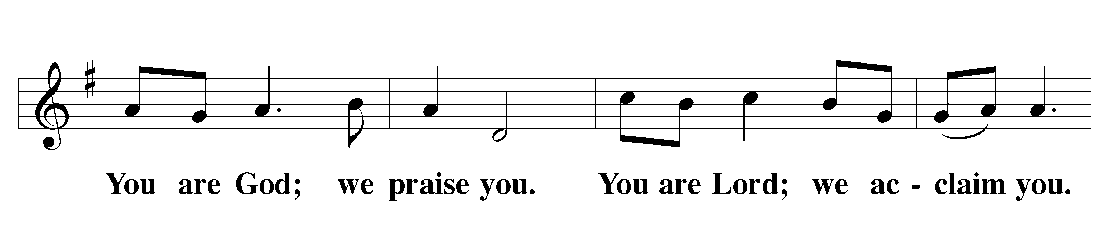 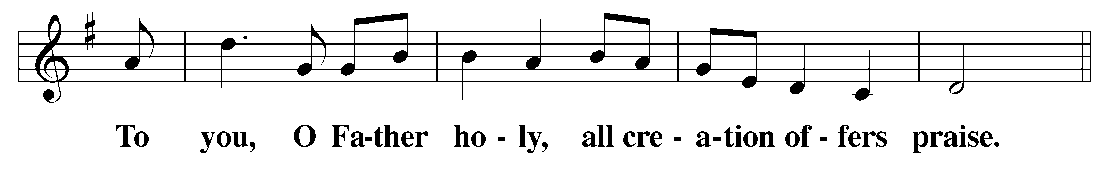 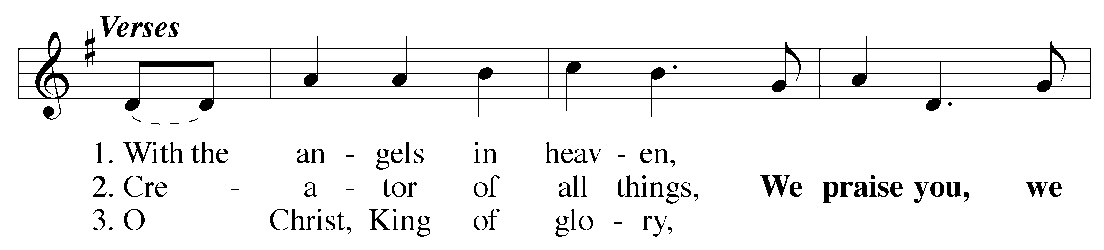 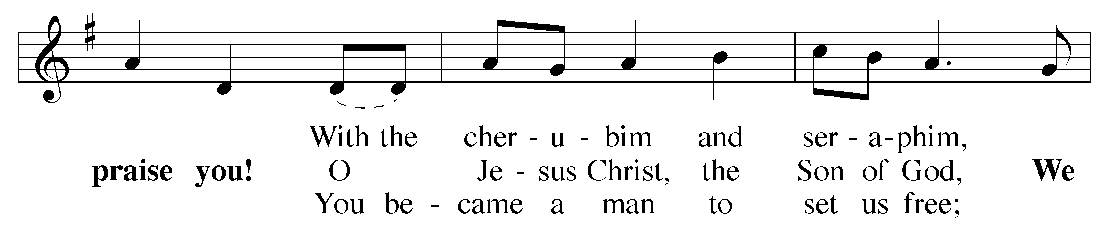 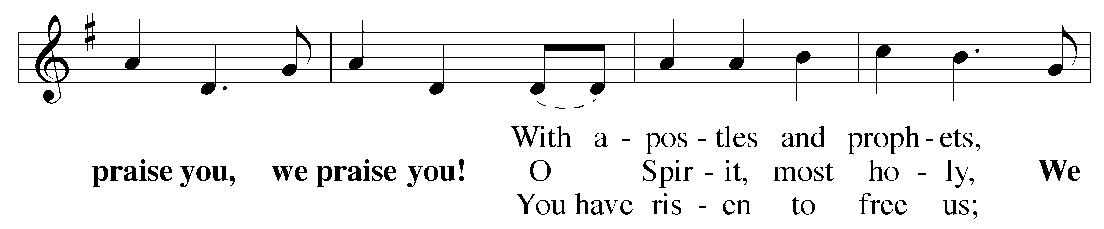 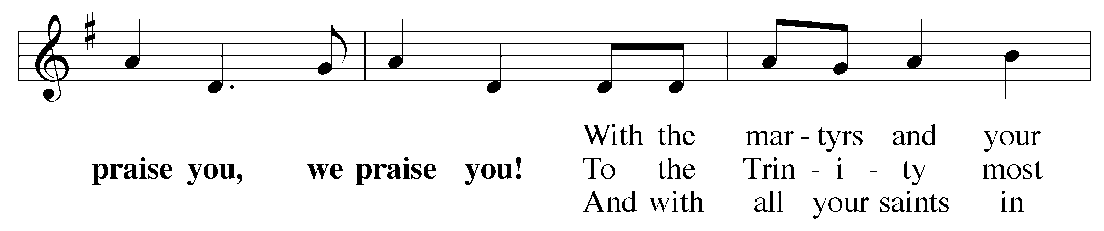 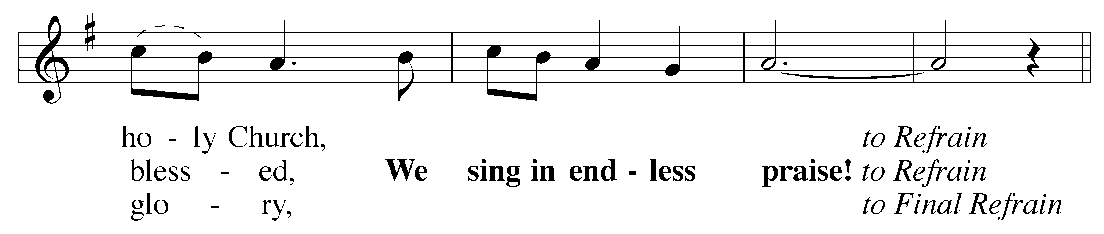 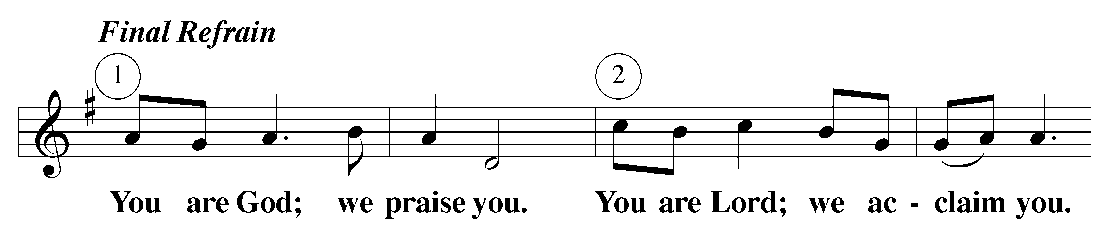 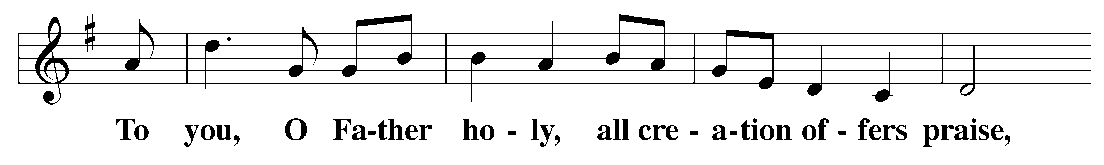 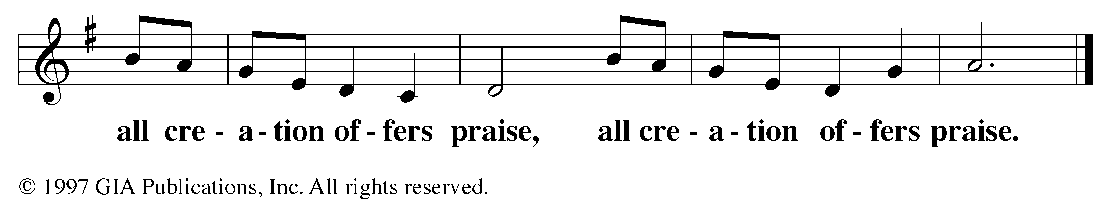 OFFERINGOFFERTORY      			7:45: 			9:15: LES K-1PRAYER OF THE CHURCHLORD’S PRAYERHYMN 					CW 511 O Lord, Our God, Your Gracious Hand  					CLOSING PRAYERM	Lord God, you have united our lives in Christ. C	Empower us to live and work together for your glory and the growth of your kingdom.M	You are the Lord forevermore.C	Amen.BLESSING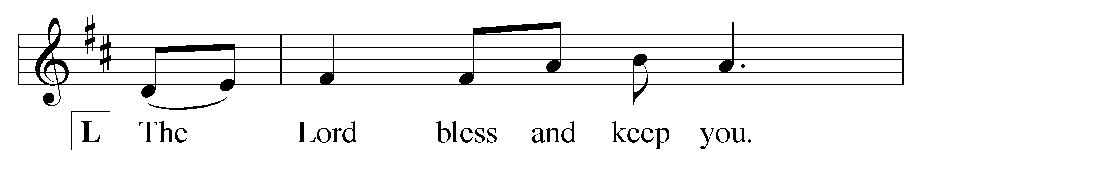 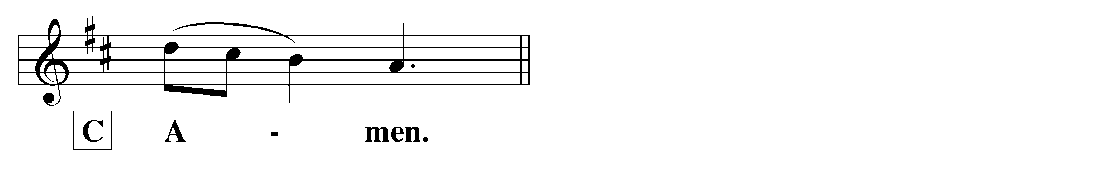 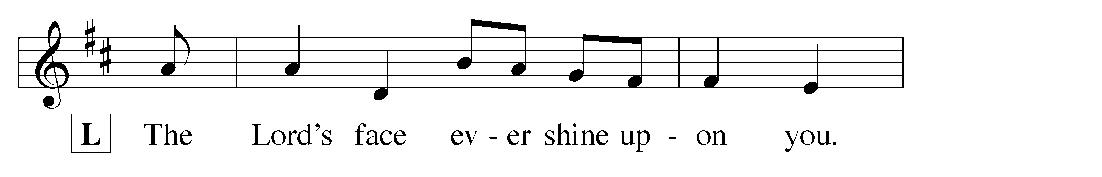 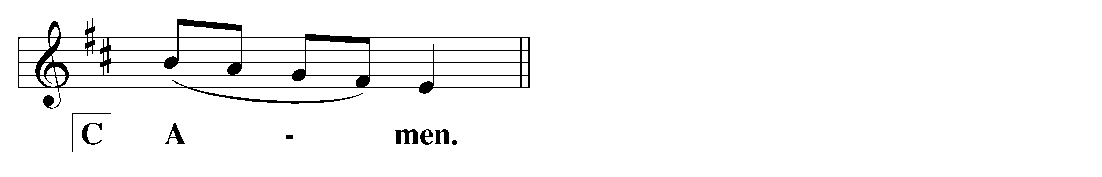 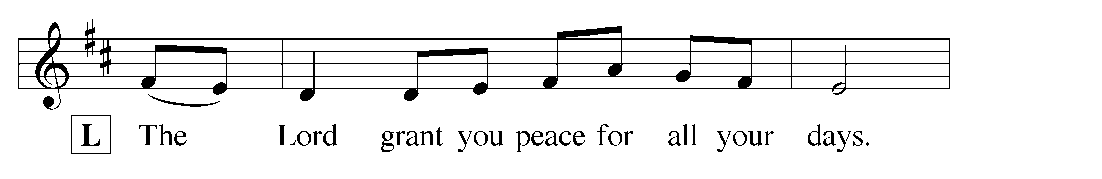 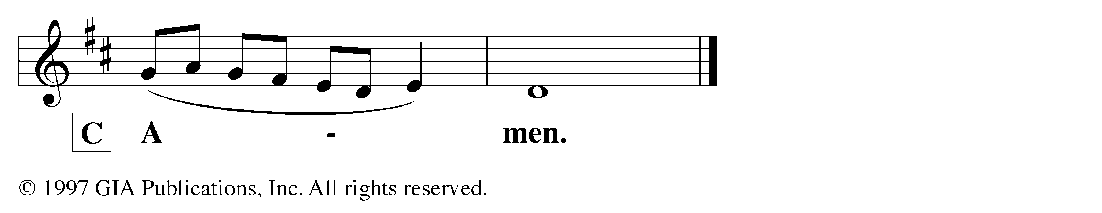 